Benzodiazepine/ETOH Screening Tool                                Please answer the following questions                                                    Patient Information                                                                                                                    Section 1Social Security #:      				AHCCCS (Medicaid) ID #:      Other Insurance information if not AHCCCS?       Benzodiazepine History                                                                                                            Section 2Have you been prescribed BZD ?					 Yes    No    	If yes, when and for what condition?	     BZD Prescribed:	 		     BZD Dosage:			     BZD Frequency:			     Who was the BZD Prescribed by:		ER    		Urgent Care    	PCP    	Psychiatrist    What other interventions and management strategies are you finding helpful for managing this condition?       Please indicate if these strategies have been attempted, abandoned or are currently utilized?							Never Attempted 	Abandoned    	  Now Utilized Other Non BZD Medication:	SSRI’s (Zoloft, Paxil, Prozac, Celexa, Lexapro)                      		         		            	SNRI’s (Effexor, Cymbalta)			               		         		          	TCS’s (Amytriptyline or Elavil, Pamelor, Imipramine or Tofranil)				               		         		          	MOA Inhibitors					               		         		          Cognitive Behavioral Counseling				               		         		          	Eye Movement Desensitization/Reprocessing (EMDR)	               		         		          					  Somatic Experiencing Psychotherapy			               		         		             Relaxation Techniques					               		         		          Regular Exercise					               		         		          Good Sleep Hygiene					               		         		          Complementary/Alternative Medicine Strategies		               		         		          Have you ever abused BZD in the past?					Yes    No    Have you ever used them differently than prescribed?			Yes    No    Have you ever obtained illicit BZD?					Yes    No    Have you ever used BZD with other illicit substances?			Yes    No    Have you ever had withdrawal symptoms from stopping BZD?		Yes    No    Are you aged over 65?							Yes    No    Do you have a history of liver damage?					Yes    No    	ETOH Abuse?							Yes    No    	Hepatitis?							Yes    No    	Cirrhosis?							Yes    No    High dose of BZD?	Xanax > 4mg/day						Yes    No    	Klonopin > 4mg/day						Yes    No    	Valium > 20mg/day						Yes    No    	Ativan > 6mg/day						Yes    No    Do you drink alcohol?							Yes    No    Do you have a history of Alcohol Abuse?					Yes    No    Do you take any of the following medications?	Soma?								Yes    No    	Ambien, Sonata, Lunesta, Roserem?				Yes    No    	Fiorcet?								Yes    No    	Seroquel or Risperdol?						Yes    No    	Trazadone?							Yes    No    	Other Opiates?	(Heroin or pain medication)			Yes    No    	Beta Blockers? (Metoprolol, Propranolol, Atenolol)			Yes    No    	Do you take high doses of any medication?				Yes    No    Have there been any indicators of abuse of substances or of impairment:	Impairment observed in the clinic?				Yes    No    	Impairment reported by others?					Yes    No    	Abuse of substances on UDS?					Yes    No    	Abuse encountered on Control Substance Log?			Yes    No    Comments:       Client Signature                                                                                                                         Section 3I certify that my answers are true and complete to the best of my knowledge. Staff Review – Office use only                                                                                                 Section 4Form checked and reviewed by:Name:        							    Position:       Signature:_____________________________________________	    Date: _________________  Time: ___________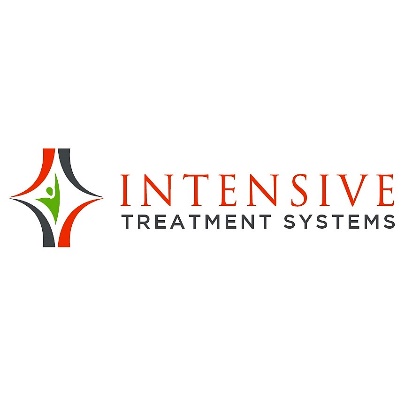                                         Patient ID #      Full Name:DOB:LastFirstM.I.Signature:  _________________________________________________________Date:Print Name: